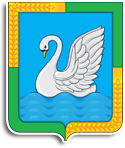 КУРГАНСКАЯ ОБЛАСТЬ                                                                             ЛЕБЯЖЬЕВСКИЙ МУНИЦИПАЛЬНЫЙ ОКРУГ                                                                         АДМИНИСТРАЦИЯ ЛЕБЯЖЬЕВСКОГО МУНИЦИПАЛЬНОГО ОКРУГА ПОСТАНОВЛЕНИЕ                           От 8 июля 2022 года № 594                  р. п. Лебяжье                       Об утверждении муниципальной программы Лебяжьевского муниципального округа «Развитие систем инженерной инфраструктуры Лебяжьевского муниципального округа» на 2022-2024 годы(в ред. Постановления Администрации Лебяжьевского муниципального округа от 5 октября 2022 года № 829; в ред. Постановления Администрации Лебяжьевского муниципального округа от 18 января 2023 года № 19; в ред. Постановления Администрации Лебяжьевского муниципального округа от 17 марта 2023 года № 164; в ред. Постановления Администрации Лебяжьевского муниципального округа Курганской области от 8 сентября 2023 года № 589; в ред. Постановления Администрации Лебяжьевского муниципального округа Курганской области от 8 декабря 2023 года № 808, ; в ред. Постановления Администрации Лебяжьевского муниципального округа Курганской области от 26 февраля 2024 года № 120 )В соответствии с Федеральным Законом Российской Федерации от 06.10.2003 г. № 131-ФЗ «Об общих принципах организации местного самоуправления в Российской Федерации», на основании статьи 36 Устава Лебяжьевского муниципального округа Курганской области, Администрация Лебяжьевского муниципального округаПОСТАНОВЛЯЕТ:1. Утвердить муниципальную программу Лебяжьевского муниципального округа «Развитие систем инженерной инфраструктуры Лебяжьевского муниципального округа» на 2022-2024 годы согласно приложению к настоящему постановлению.2. Постановление Администрации Лебяжьевского района от 6 июля 2021 года № 240 «Об утверждении муниципальной программы «Развитие систем водоснабжения Лебяжьевского муниципального округа на 2021 год» признать утратившим силу.3. Настоящее постановление обнародовать в местах обнародования муниципальных нормативных правовых актов и разместить на сайте Администрации Лебяжьевского муниципального округа в сети «Интернет».             4. Контроль за выполнением настоящего постановления возложить на заместителя Главы Лебяжьевского муниципального округа по строительству и ЖКХ.Глава Лебяжьевского муниципального округа	                  	                  А.Р. БарчИсп. Волосатова С.В.9-03-67Приложение к постановлению Администрации Лебяжьевского муниципального округа от «8» июля 2022 г.  № 594 «Об утверждении муниципальной программыЛебяжьевского муниципального округа «Развитие систем инженерной инфраструктуры Лебяжьевского муниципального округа» на 2022-2024 годы»Муниципальная программа Лебяжьевского муниципального округа«Развитие систем инженерной инфраструктуры Лебяжьевскогомуниципального округа» на 2022-2024 годыРаздел I. ПаспортМуниципальной программы Лебяжьевского муниципального округа«Развитие систем инженерной инфраструктуры Лебяжьевского муниципального округа» на 2022-2024 годыРаздел II. Характеристика текущего состояния систем инженерной инфраструктурыПеречень водопроводных сетей, объектов систем водоснабжения, их характеристики представлены в приложении 1 к настоящей Программе.Перечень систем теплоснабжения, их характеристики представлены в приложении 2 к настоящей Программе.Раздел III. Приоритеты государственной политики в сфере обеспечения населения качественными услугами тепло-, водоснабженияПрограмма соответствует приоритетам государственной политики, определенным Указом Президента Российской Федерации от 7 мая 2012 года N 600 "О мерах по обеспечению граждан Российской Федерации доступным и комфортным жильем и повышению качества жилищно-коммунальных услуг", Указом Президента Российской Федерации от 7 мая 2018 года N 204 "О национальных целях и стратегических задачах развития Российской Федерации на период до 2024 года", государственной программой Российской Федерации "Обеспечение доступным и комфортным жильем и коммунальными услугами граждан Российской Федерации", утвержденной постановлением Правительства Российской Федерации от 30 декабря 2017 года N 1710, Стратегией развития жилищно-коммунального хозяйства Российской Федерации на период до 2020 года, утвержденной распоряжением Правительства Российской Федерации от 26 января 2016 года N 80-р, индивидуальной программой социально-экономического развития Курганской области на 2020 - 2024 годы, утвержденной распоряжением Правительства Российской Федерации от 25 февраля 2020 года N 422-р.Государственная программа Курганской области «Чистая вода», утвержденная постановлением Правительства Курганской области от 14 октября 2013 года № 483 «О государственной программе Курганской области «Чистая вода». Закон Курганской области от 29 декабря 2021 года № 165 «Об областном бюджете на 2022 год и на плановый период 2023 и 2024 годов». Порядок предоставления и расходования субсидий местным бюджетам из областного бюджета на реконструкцию и техперевооружение инженерной инфраструктуры муниципальных образований Курганской области, утвержденный постановлением Правительства Курганской области от 4 июля 2018 года № 207 «О государственной программе Курганской области «Развитие жилищного строительства». Постановление Правительства Курганской области от 22.04.2021 года № 93 «Об адресном (пообъектном) распределении субсидий, предоставляемых из областного бюджета местным бюджетам на реконструкцию и техперевооружение инженерной инфраструктуры муниципальных образований Курганской области в 2021 году».Решение Думы Лебяжьевского муниципального округа от 23 декабря 2021 года № 197 «О районном бюджете на 2022 год и плановый период 2023 и 2024 годов».Постановление Правительства Курганской области от 11 мая 2023 года № 113 «Об утверждении регионально программы модернизации систем коммунальной инфраструктуры Курганской области на 2023-2027 годы».Раздел IV. Цели и задачи ПрограммыЦелью реализации Программы является:Капитальный ремонт и модернизация систем инженерной инфраструктуры.Повышение качества услуг тепло-, водоснабжения.Для достижения поставленных целей необходимо решение следующих задач:      1. Подготовка проектно-сметной, иной документации на капитальный ремонт, модернизацию и техперевооружение систем инженерной инфраструктуры.      2. Участие в программах Федерального и областного уровня, включающих мероприятия по модернизации, техническому перевооружению, капитальному ремонту систем инженерной инфраструктуры.      3. Выполнение мероприятий по модернизации, техническому перевооружению, капитальному ремонту систем инженерной инфраструктуры.Раздел V. Сроки реализации ПрограммыРеализация мероприятий Программы рассчитана на 2022-2024 годы.Раздел VI. Прогноз ожидаемых результатов реализации Программы1. Повышение качества и надежности услуг водоснабжения в с. Лопатки, снижение затрат на электроэнергию в результате выполнения работ по бурению разведочно-эксплуатационной скважины на водозаборе, расположенном у с. Лопатки.  2. Повышение качества и надежности услуг теплоснабжения от котельной №1 и №2, снижение затрат на топливо и электроэнергию в результате приобретения и монтажа твердотопливных котлов на данных котельных, оснащение котельных оборудованием по водоподготовке.3. Повышение качества и надежности услуг водоснабжения потребителям с. Черемушки, р.п. Лебяжье, снижение затрат на электроэнергию в результате монтажа системы автоматизации водозаборных скважин на Баксарском месторождении подземных вод.Раздел VII. Перечень мероприятий и ресурсное обеспечение ПрограммыМероприятия Программы разработаны исходя из необходимости решения задач Программы с учетом финансовых ресурсов, выделяемых на финансирование Программы, и полномочий, закрепленных за органами исполнительной власти и местного самоуправления действующим законодательством. Перечень мероприятий и ресурсное обеспечение Программы представлены в приложении 3 к настоящей Программе.Раздел VIII.  Целевые индикаторы Программы Целевые индикаторы Программы (количественные показатели, отражающие степень достижения целей и решения задач Программы) приведены в таблице 1Таблица 1Приложение 1 к Муниципальной программе «Развитие систем инженерной инфраструктуры Лебяжьевского муниципального округа» на 2022-2024 годы» Перечень водопроводных сетей, объектов водоснабжения Приложение 2 к Муниципальной программе «Развитие систем инженерной инфраструктуры Лебяжьевского муниципального округа» на 2022-2024 годы» Перечень котельных, тепловых сетей, оборудования котельныхПриложение 3 к Муниципальной программе «Развитие систем инженерной инфраструктуры Лебяжьевского муниципального округа» на 2022-2024 годы» Перечень мероприятий и ресурсное обеспечение ПрограммыНаименованиеМуниципальная программа Лебяжьевского муниципального округа «Развитие систем инженерной инфраструктуры Лебяжьевского муниципального округа» на 2022-2024 годы (далее Программа)ОтветственныйисполнительАдминистрация Лебяжьевского муниципального округа СоисполнителиДепартамент строительства, госэкспертизы и ЖКХ Курганской области (по согласованию)Исполнители работ по муниципальным контрактам (по согласованию)ЦелиКапитальный ремонт, модернизация и техперевооружение систем инженерной инфраструктуры.Повышение качества и надежности услуг тепло-, водоснабжения.ЗадачиПодготовка проектно-сметной, иной документации на капитальный ремонт, модернизацию и техперевооружение систем инженерной инфраструктуры.Участие в программах Федерального и областного уровня, включающих мероприятия по модернизации, техническому перевооружению, капитальному ремонту систем инженерной инфраструктуры.Выполнение мероприятий по модернизации, техническому перевооружению, капитальному ремонту систем инженерной инфраструктуры.Целевые индикаторыБурение разведочно-эксплуатационной скважины – 1 ед.Приобретение и монтаж твердотопливных котлов – 3 ед.Оснащение котельных оборудованием по водоподготовке – 20 ед.Монтаж системы автоматизации водозаборных скважин на Баксарском месторождении подземных вод – 1 ед.Приобретение и монтаж блочно-модульных твердотопливных котельных установок и котельного оборудования – 20 ед.Капитальный ремонт водопроводных сетей в р.п. Лебяжье – 7,077 км.Приобретение и монтаж котельного оборудования – 14 ед.Сроки реализации2022-2024 годыОбъемы бюджетных ассигнованийОбщий объем финансовых средств для реализации Программы составляет 394 106,73323 тыс.руб., в том числе за счет: федерального бюджета 19 047,00 тыс.руб (по согласованию);областного бюджета – 353 043,08419 тыс. руб. (по согласованию);бюджета Лебяжьевского муниципального округа –22 016,64904 тыс.руб.Ожидаемые результаты реализацииПовышение качества и надежности услуг тепло-, водоснабжения.Снижение затрат на уголь, электроэнергию№п/пНаименование индикатораЕдиница измерения2022 год2023 год2024 годИтого1Бурение разведочно-эксплуатационной скважиныЕдиница1012Приобретение и монтаж твердотопливных котлов Единица3033Оснащение котельных оборудованием по водоподготовкеЕдиница200204Приобретение и монтаж блочно-модульных твердотопливных котельных установок и котельного оборудования Единица812205Монтаж системы автоматизации водозаборных скважин на Баксарском месторождении подземных водЕдиница1016Приобретение и монтаж котельного оборудованияЕдиница014147Капитальный ремонт водопроводных сетей р.п. Лебяжье 7,077 кмкм7,0777,077Наименование объектов, адресПротяжен-ность, мОсновные проблемыГод ввода в эксплуата-циюДиаметр труб, ммМатериал труб, способ прокладкиВодозабор с 3 скважинами у д. Верхнеглубокое водозаборный участок Лебяжье в 1 км севернее р.п. Лебяжье Лебяжьевского района Курганской области.258Требуется капитальный ремонт скважины, обустройство зон санитарной охраны водозабора200132Полиэтилен, подземный, глубина заложения 2,5-3 мВодозабор с 4 скважинами, Баксарское месторождение подземных вод в 1,8 км юго-западнее ж.д.ст. Баксары (п.с.т. Баксары)320Требуется капитальный ремонт скважины, обустройство зон санитарной охраны водозабора2003160Полиэтилен, подземный, глубина заложения 2,5-3 мВодопровод в д. Верхнеглубокое, Курганская область, Лебяжьевский район, д. Верхнеглубокое.3629201360Полиэтилен, подземный, глубина заложения 2,5 - 3 мТрубопровод от водозабора д. Верхнеглубокое до водонапорной башни, р.п. Лебяжье1231Заменен в 2020 году.2001110Полиэтилен, подземный, глубина заложения 2,5 - 3 м Водонасосная станция, 2 резервуара заземленные по 600 куб.м, Курганская область, р.п. Лебяжье, ул. Водонасосная, 23а.Требуется срочный капитальный ремонт здания, обустройство зон санитарной охраны 1936Водонапорная башня 100 куб.м, Курганская область, Лебяжьевский район, р.п. Лебяжье, ул. Вокзальная, 40 аТребуется капитальный ремонт. В настоящее время не функционирует.1956Водопровод продольный, Курганская область, Лебяжьевский район, р.п. Лебяжье20032Удовлетворительное состояние2002160Полиэтилен, подземный, глубина заложения 2,5-3 мВодопровод чугун, сталь (подземная часть). Расположен по адресу: Курганская область, Лебяжьевский район, р.п. Лебяжье14397Требуется замена аварийных участков. 198732-320Сталь, чугун, полиэтилен, подземный, глубина заложения 2,5-3 мИтого39867Водопроводные сети, проходящие спутником с сетями теплоснабженияНаходятся в удовлетворительном состоянии. По мере необходимости и аварийности стальные трубопроводы заменяются на полиэтиленовые.р.п. Лебяжье, ул. Игнатьевская, 333434Находятся в удовлетворительном состоянии. По мере необходимости и аварийности стальные трубопроводы заменяются на полиэтиленовые.198732-160Сталь, чугун, полиэтилен, надземныйр.п. Лебяжье, ул. К. Маркса, 713842Находятся в удовлетворительном состоянии. По мере необходимости и аварийности стальные трубопроводы заменяются на полиэтиленовые.198732-160Сталь, чугун, полиэтилен, надземныйр.п. Лебяжье, ул. Суворова, 5а2012Находятся в удовлетворительном состоянии. По мере необходимости и аварийности стальные трубопроводы заменяются на полиэтиленовые.193632-160Сталь, чугун, полиэтилен, надземныйр.п. Лебяжье, ул. Трудовая, 224541Находятся в удовлетворительном состоянии. По мере необходимости и аварийности стальные трубопроводы заменяются на полиэтиленовые.198832-160Сталь, чугун, полиэтилен, надземныйр.п. Лебяжье, ул. Вокзальная, 401126Находятся в удовлетворительном состоянии. По мере необходимости и аварийности стальные трубопроводы заменяются на полиэтиленовые.197632-160Сталь, чугун, полиэтилен, надземныйИтого14955Находятся в удовлетворительном состоянии. По мере необходимости и аварийности стальные трубопроводы заменяются на полиэтиленовые.Всего54822Водозабор - скважина № 5, расположенная по адресу: Курганская область, Лебяжьевский район, с. Камышное, в 2500 метрах (ориентировочно) на северо – восток от с. КамышноеКапитальный ремонт скважины выполнен в 2021 году. Требуется обустройство зон санитарной охраны водозабора.Не определен-Водопроводные сети, Курганская область, Лебяжьевский район, с. Камышное8000 (ориентировочно)Состояние удовлетворительное. Требуется выполнение работ по оформлению объекта в установленном порядке. 2010 (ориентировочно)60полиэтиленВодозабор - Водозаборная скважина, Курганская область, Лебяжьевский район, д. Лебяжье 1-еТребуется капитальный ремонт скважины, насосного оборудования, выполнение работ по оформлению объекта в установленном порядке, обустройство зон санитарной охраны водозабора.Не определенВодопроводные сети, Курганская область, Лебяжьевский район, с. Лебяжье 1-е2587Состояние не удовлетворительное, постоянные аварии. Требуется капитальный ремонт.1986 г.Сталь, полиэтиленВодозабор - Водозаборная скважина, Курганская область, Лебяжьевский район, с. Хутора (Правообладатель ЗАО «Колхоз «Новый путь»)Состояние удовлетворительное. Требуется выполнение работ по оформлению объекта в установленном порядке, обустройство зон санитарной охраны водозабора.2004 г. (ориентировочно)Водопроводные сети, Курганская область, Лебяжьевский район, с. Хутора (Правообладатель ЗАО «Колхоз «Новый путь») 7278 (ориентировочно)Состояние удовлетворительное. Требуется выполнение работ по оформлению объекта в установленном порядке.1986 г.100,150 ммСталь, полиэтиленВодозабор – Две водозаборные скважины, Курганская область, Лебяжьевский район, с. ЛопаткиСостояние не удовлетворительное, требуется капитальный ремонт скважин, выполнение работ по оформлению объекта в установленном порядке, обустройство зон санитарной охраны водозабора.2003Водопроводные сети, Курганская область, Лебяжьевский район, с. Лопатки14000 (ориентировочно)Состояние не удовлетворительное, требуется капитальный ремонт, выполнение работ по оформлению объекта в установленном порядке.1982150,100Сталь, полиэтилен, чугун№ п/пАдрес котельной Наименование котельнойОборудование котельныхОборудование котельныхОборудование котельныхОборудование котельныхОборудование котельныхТепловые сети, протяженность, мОсновные проблемы№ п/пАдрес котельной Наименование котельнойкотлыкотлыиное оборудованиеиное оборудованиеиное оборудованиеТепловые сети, протяженность, мОсновные проблемы№ п/пАдрес котельной Наименование котельнойЕд.Мощность, Гкал/часнасосы сетевые, ед.насосы подпиточные, ед.вентиляторы, ед.Тепловые сети, протяженность, мОсновные проблемы1 Курганская область, Лебяжьевский район, с. Черемушки, ул.Садовая 2Котельная с. Черемушки2КВР 0,35
КВУ-311213,00Оборудование котельной, тепловые сети в удовлетворительном состоянии. Требуется установка системы химводоподготовки.3 Курганская область, Лебяжьевский район, с. Лопатки, ул. Школьная, 11Котельная с. Лопатки2КВр 0,5
КВСрд 0,3112284,00Оборудование котельной, тепловые сети в удовлетворительном состоянии. Требуется установка системы химводоподготовки.5 Курганская область, Лебяжьевский район, с. Арлагуль, ул.Центральная, 105Котельная с. Арлагуль2КВУ 0,6
КВУ 411288,00Оборудование котельной, тепловые сети в удовлетворительном состоянии. Требуется установка системы химводоподготовки.7 Курганская область, Лебяжьевский район, с. Елошное,  ул. Бараба, 2Котельная с. Елошное2КВУ 0,6
КВУ 311282,00Оборудование котельной, тепловые сети в удовлетворительном состоянии. Требуется установка системы химводоподготовки.8 Курганская область, Лебяжьевский район, с. Лисье,  ул. Центральная, 2Котельная с. Лисье3КВУ 3
КЧМ 5
КЧМ 511211,00Оборудование котельной, тепловые сети в удовлетворительном состоянии. Требуется установка системы химводоподготовки.9 Курганская область, Лебяжьевский район, с. Налимово, ул.Центральная, 50Котельная с. Налимово2КЧМ 5
КВУ 31129,00Оборудование котельной, тепловые сети в удовлетворительном состоянии. Требуется установка системы химводоподготовки.10 Курганская область, Лебяжьевский район, с. Центральное,  ул. Школьная, 14Котельная с. Центральное3КЧМ 5
КВСрд 0,3
КВСрд 0,311223,00Оборудование котельной, тепловые сети в удовлетворительном состоянии. Требуется установка системы химводоподготовки.11 Курганская область, Лебяжьевский район, с. Камышное, ул. Парковая, 2Котельная с. Камышное2КЧМ 5
КВСрд 0,3112385,00Оборудование котельной, тепловые сети в удовлетворительном состоянии. Требуется установка системы химводоподготовки.12 Курганская область, Лебяжьевский район, д. Лебяжье 1-е, ул.Кривина, 2Котельная д. Лебяжье 1-е3Луга 0,6
Луга 0,6
КЧМ 5112159,00Оборудование котельной, тепловые сети в удовлетворительном состоянии. Требуется установка системы химводоподготовки.13 Курганская область, Лебяжьевский район, с. Прилогино, ул. Молодежная, 2Котельная с. Прилогино2КЧМ 5
КВСрд 0,311210,00Оборудование котельной, тепловые сети в удовлетворительном состоянии. Требуется установка системы химводоподготовки.14 Курганская область, Лебяжьевский район, с. Хутора, ул.Школьная, 2Котельная с. Хутора2КВР 0,6КВСрд 0,3112250,00Оборудование котельной, тепловые сети в удовлетворительном состоянии. Требуется установка системы химводоподготовки.15 Курганская область, Лебяжьевский район, с. Головное, ул.Школьная, 3Котельная с. Головное2КВСрд 0,3
КВСрд 0,31120,00Оборудование котельной, тепловые сети в удовлетворительном состоянии. Требуется установка системы химводоподготовки.16 Курганская область, Лебяжьевский район, с. Дубровное, ул,Центральная, 34Котельная с. Дубровное1КВР 0,211133,00Оборудование котельной, тепловые сети в удовлетворительном состоянии. Требуется установка системы химводоподготовки.17 Курганская область, Лебяжьевский район, р.п. Лебяжье, ул.Игнатьевская, 33Котельная № 13КВС 1,6
КВС 1,6
КВСрд 0,42253 434,00Оборудование котельной в аренде, требуется замена котельного оборудования, ремонт аварийных участков тепловых сетей, замена запорной арматуры. Требуется установка системы химводоподготовки.18 Курганская область, Лебяжьевский район, р.п. Лебяжье, ул.К. Маркса, 71Котельная № 22КВС 1,6
КВС 1,62243 842,00Оборудование котельной в аренде, требуется замена котельного оборудования, ремонт аварийных участков тепловых сетей, замена запорной арматуры. Требуется установка системы химводоподготовки.19 Курганская область, Лебяжьевский район, р.п. Лебяжье, ул.Суворова, 5аКотельная № 33КВСрд 0,8
КВСрд 0,8
КВСрд 0,42232 012,00Оборудование котельной в аренде, требуется замена котельного оборудования, ремонт аварийных участков тепловых сетей, замена запорной арматуры. Требуется установка системы химводоподготовки.20 Курганская область, Лебяжьевский район, р.п. Лебяжье,  ул.Трудовая, 22Котельная № 43КВСрд 0,8
КВСрд 0,8
КВСрд 0,42234 541,00Оборудование котельной в аренде, требуется замена котельного оборудования, ремонт аварийных участков тепловых сетей, замена запорной арматуры. Требуется установка системы химводоподготовки.21 Курганская область, Лебяжьевский район, р.п. Лебяжье, ул.Вокзальная, 40Котельная № 52КВСрд 0,8
КВСрд 0,82221 126,00Оборудование котельной в аренде, требуется замена котельного оборудования, ремонт аварийных участков тепловых сетей, замена запорной арматуры. Требуется установка системы химводоподготовки.22  Курганская область, Лебяжьевский район, р.п. Лебяжье,  ул.Кирова, 2Котельная техникум2КВСрд 0,8
КВСрд 0,82221 629,00Оборудование котельной в аренде, требуется замена котельного оборудования, ремонт аварийных участков тепловых сетей, замена запорной арматуры. Требуется установка системы химводоподготовки.23  Курганская область, Лебяжьевский район, р.п. Лебяжье, ул.Спортивная, 32Котельная школа- интернат3КВСрд 0,8
КВСрд 0,8
КВСрд 0,4223730,00Оборудование котельной в аренде, требуется замена котельного оборудования, ремонт аварийных участков тепловых сетей, замена запорной арматуры. Требуется установка системы химводоподготовки.№ п/пНаименование объектаСтоимость работ, тыс.руб.Стоимость работ, тыс.руб.Стоимость работ, тыс.руб.Стоимость работ, тыс.руб.№ п/пНаименование объектаВсегов том числе:в том числе:в том числе:№ п/пНаименование объектаВсегоФедеральный бюджет (по согласованию)Областной бюджет (по согласованию)Бюджет Лебяжьевского муниципального округа2022 год2022 год2022 год2022 год2022 год2022 год1.Бурение разведочно-эксплуатационной скважины в с. Лопатки 1 050,000000997,5000052,500002.Приобретение и монтаж котлов, блочно-модульных котельных установок и котельного оборудования138 726,800131 790,106 936,703. Оснащение котельных оборудованием по водоподготовке для соблюдения водно-химического режима1 300,0001 235,0065,004.Приобретение и монтаж системы автоматизации водозаборных скважин на Баксарском месторождении подземных вод2 634,4048802 502,68000131,724885.Ремонт водопровода, расположенного по адресу: р.п. Лебяжье, от колодца ул. К. Маркса до колодца ул. Рабочая1 198,21418001 198,21418Итого 2022 год144 909,419060,00136 525,288 384,139062023 год2023 год2023 год2023 год2023 год2023 год1.Приобретение и монтаж котельного оборудования 196 120,000186 314,009 806,002.Приобретение и монтаж котельного оборудования для котельных23 472,00022 298,401 173,603.Капитальный ремонт водопроводных сетей р.п. Лебяжье Лебяжьевского муниципального округа Курганской области6 636,775 771,00865,77	04.Приобретение трубы ПЭ 100 SDR1 786,204001 786,2045.Аренда котельного оборудования4 731,7741904 731,774190Итого 2023 год232 746,748195 771,00214 209,94419 12 765,8042024 год2024 год2024 год2024 год2024 год2024 год1.Капитальный ремонт водопроводных сетей р.п. Лебяжье Лебяжьевского муниципального округа Курганской области16 450,5659813 276,002 307,860866,70598Итого 2024 год16 450,5659813 276,002 307,860866,70598Всего по программе394 106,7332319 047,00353 043,0841922 016,64904